Publicado en Barcelona el 18/05/2023 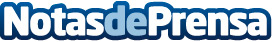 Schneider Electric, Basquevolt y COMEXI unen fuerzas para reforzar el sector europeo de las baterías eléctricasLas tres empresas desarrollarán maquinaria de precisión para las baterías eléctricas, consolidando la cadena de suministro europea del sector. Se trata de un acuerdo alcanzado en el marco de la alianza UPCELL (European Battery Manufacturing Alliance), de la que las tres compañías forman parte Datos de contacto:Noelia Iglesias935228610Nota de prensa publicada en: https://www.notasdeprensa.es/schneider-electric-basquevolt-y-comexi-unen Categorias: Sostenibilidad Movilidad y Transporte Sector Energético http://www.notasdeprensa.es